ГБОУ СОШ с. Новое Ганькино Акция «День сдачи ЕГЭ родителями» Дата проведения: 27 февраля 2020 года Место проведения: ППЭ ГБОУ СОШ с. Новое ГанькиноВремя проведения: с 14.00 до 16.00 Количество участников: по плану – 7 человек, по факту – 7 человек. 0 родителя отсутствовали. Количество аудиторий – 1. До входа в ППЭ было определено место для хранения личных вещей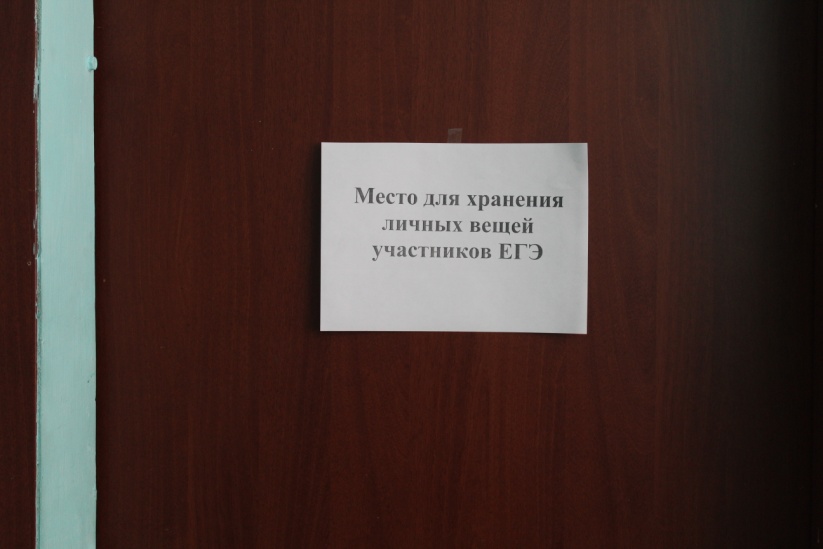 На входах в аудитории были вывешены списки участников с распределением по рабочим местам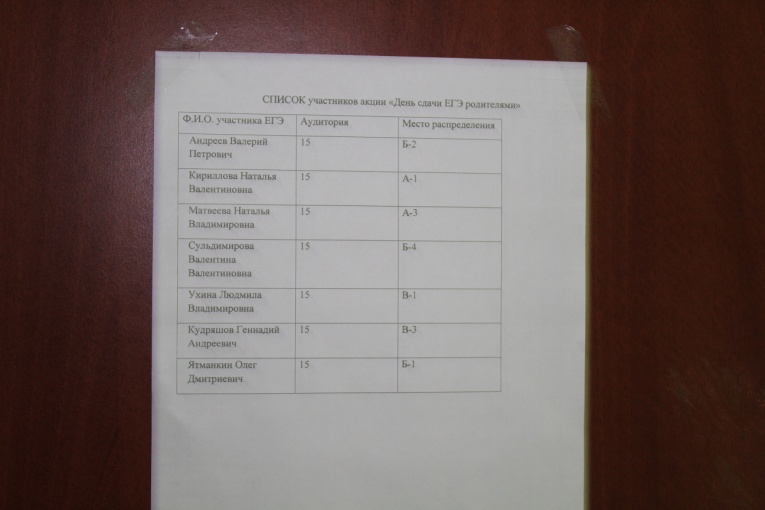 В аудиториях использовалась технология печати ЭМ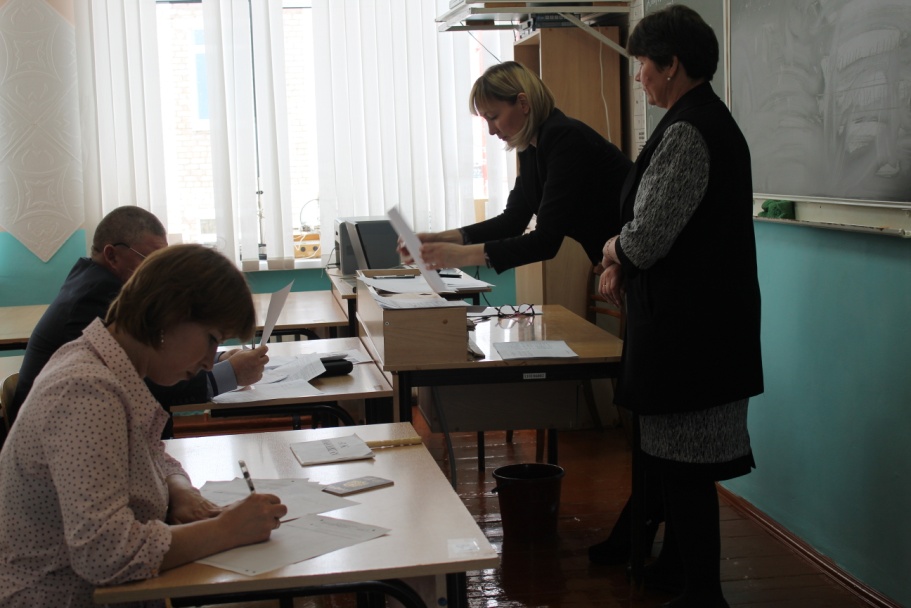 Инструктаж проводился в соответствии с требованиями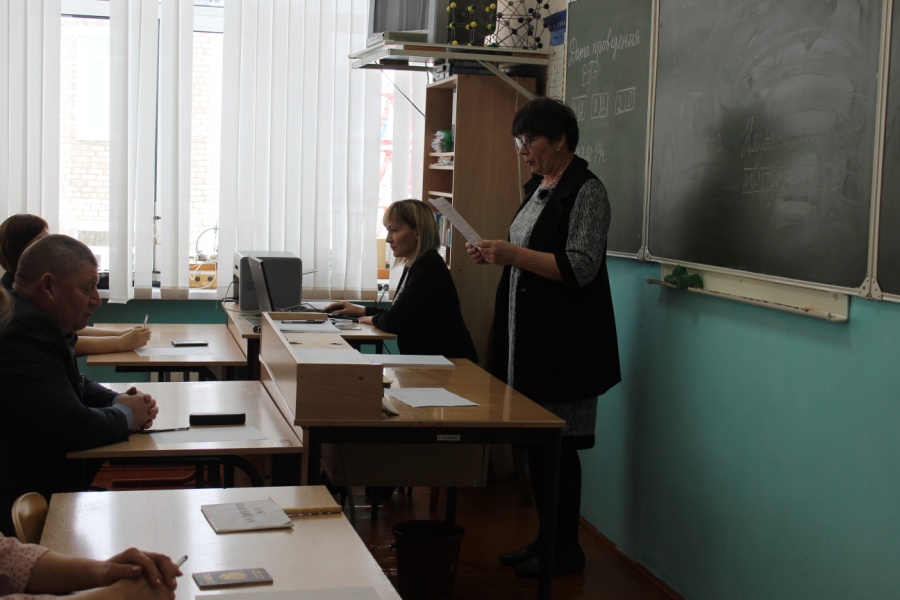 Инструктаж завершён, начался экзамен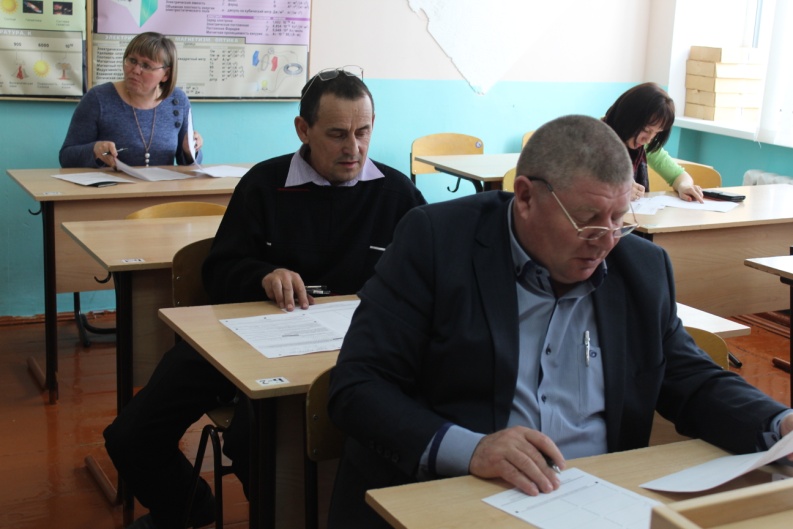 По завершению экзамена была организована самопроверкаВ акции «День сдачи ЕГЭ родителями» принял участие глава сельского поселения Кудряшов Г. А.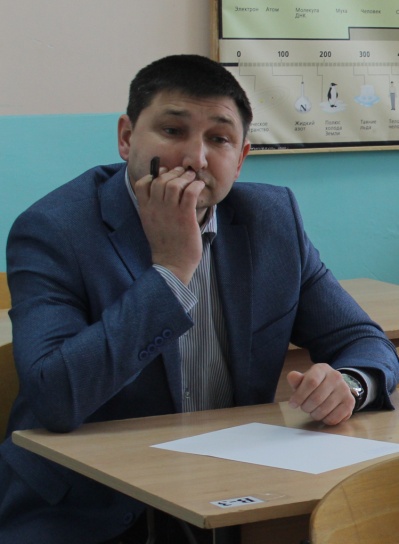 В акции «День сдачи ЕГЭ родителями» принял участие депутат Собрания представителей м.р. Исаклинский Ятманкин О. Д.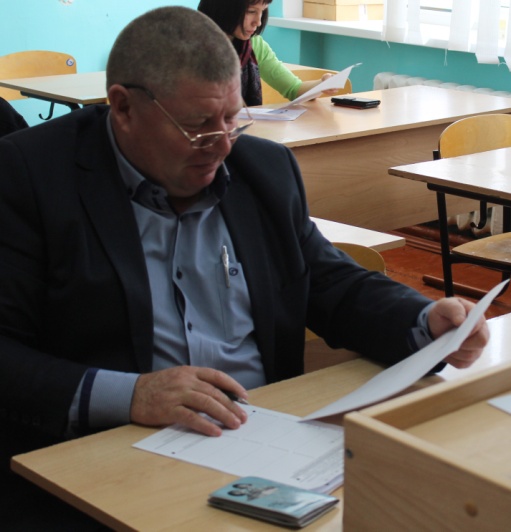 